Month of Nov 21, 2021AGENDA- MINUTESMoment of silence Traditions COLINConcepts MATTPrayer JEFFRoll call LINDSEY Open Sharing Session-The Northside Group on Thanksgiving Thursday from 10am to Midnight- Marathon Meetings, turkey, bring a dish to pass.New Hope on Dec 19th (after area meeting) is having an ugly sweater party, no cost, food will be provided so bring a dish if you wish, meeting to follow at 8pm.The Unity Group is changing meeting time to noon.Believers Group anniversary dinner is Sat Dec 11th at 5pm.  –see flyer belowAcceptance Group is lifting their mask mandateSaturday Night Fever is hosting a comedy show with sloppy joes on Dec 18th at 5pm, meeting to follow at 9pm.New Hope Group is changing their meeting time to 5pm. Also the meeting time may change again- so please check the website for updated meeting times.Chair report Absent, NO REPORTCo-Chair Report NO REPORTSecretary report NO REPORTTreasurer Report- 
Balance on 10/20/21             1826.08Deposits/CreditsAgainst All Odds       7th         33.25Unconditional Love   7th         25.00Steppin Up Group     7th        200.00Nothing To Fear        7th          15.00Acceptance Group    7th           20.00Never Again              7th            25.00Buchanan Fellowship  7th          50.00Anonymous Donation  7th         131.93Interest For Oct                               .08Total Deposits                              500.26Payments/DebitsCheck #1235    North Park Reformed Church  (Rent for Oct,Nov,Dec)         90.00Check #1238    SWMALCNA  (PR)                                                               105.00Transfer For Fee's                                                                                              2.00Total Spent                                                                                                      197.00Ending Balance on 11/19/21                                                        2129.34Prudent Reserve                                                                            400.00Reserve Activities                                                                            500.00Reserve Region Donation (Sept,Oct,Nov)                                         84.31Actual Funds Available                                                                    1145.03Not included in this report is H&I and PR budgets. Any 7th tradition can be made at ASC, or on paypal @swmasctna.In loving service,Stacey R RCM/RCMA Report- NO REPORTSub-committees	Public Relations –PR Report November 2021Greetings,This month in PR:* Ordered meeting schedules since there were not enough available at area. Requesting $23.43 reimbursement.* A big thanks to Kim G and Darren C for distributing PR literature this month!* Mick has agreed to cover Allegan County, so we currently have all counties covered for now! However, we did not meet the goal to cover all counties 3x’s this year. Looking forward to better results in 2022* Met with Co-Chair Colin to review guidelines and do some pre planning for 2022. * The PR budget is submitted below. Please take this to your homegroups so we can get it approved next month for 2022. * Budget balance: 238.30PR will meet at 2pm prior to ASC. Please come and see how you can be of service. There is a lot of work that needs to be done and any help is appreciated!ILS, Deb C. PR Budget Proposal$1,000 for literature & events$200 for copies & suppliesTotal: $1200**Please take to homegroupsH&I – No Report- see below New Business for Proposed BudgetLiterature- S.W.M.A.S.C.N.A.  Southwest Michigan Area Service Committee  Of Narcotics AnonymousLiterature Report Meeting Location:  ZOOM Committee Meeting Day / Time:   11/21/2021  3:00PM      CONTACT INFORMATION    CHAIR:  Patti K      PHONE: 269-806-3142          EMAIL:  swmich.literature@michigan-na.org        or              mspattik@yahoo.com  CO-CHAIR:  AL L.  PHONE:  269-271-8694                                                         Last month’s sales equaled:    $  1018.30	 Literature Purchased last month:     $714.58Shipping                                  $52.93Naws discount                       $43.01Total Order                    $ 724.50Bank                                      $1422.93Cash Box                               $60.00Total Money:                       $ 1482.93Literature Value                $3461.00	Hello Family Sales were bigger this month.  I don’t feel as though they were as much as last month.  More will be revealed.  I wanted to let everyone know that we have hard cover and soft cover basic texts for sale.  The total monies is high right now because the payment for the literature has not come out..  I did get many pre orders this month thanks so much for that.. WE have been coming here around 2:30 and that seems to be sufficient.  What do you all think?  WE  will do what you would like is to do.  We are here to serve the member groups.  Thanks for your service.  And thanks for letting me serve.ILS  Patti K - Hi Family, I’m addict named Angelene and I gratefully serve as your outreach chair.  I have unfortunate news and no news to report this month.  I spend the first few weeks since we last met sick.  Then, I ventured out to the “Opportunities Group” in Edwardsburg and for 2 weeks in a row on Thursday evening no one showed up to the meeting.  I do not have current contact info for this group so at this time I have not made any attempts to speak to a home group member.  I have also tried attending the “NO Matter What” meeting on Friday evenings and for several weeks the doors have been closed.  Due to my work schedule I am unable to attend the daytime meetings at “No Matter What”, however I have been told they are meeting most Wednesdays and their Monday Meeting is hit-or-miss.  I have made an attempt to contact the home group member who opens on Wednesdays however I have not heard back from them yet Thank you all for giving me the opportunity to be of service to NA and we will see you next month.Activities -  All the information for new years on the flyer, requested $200 for the event. Starting to preplan sponsorship breakfast in spring with speakers for learning day. 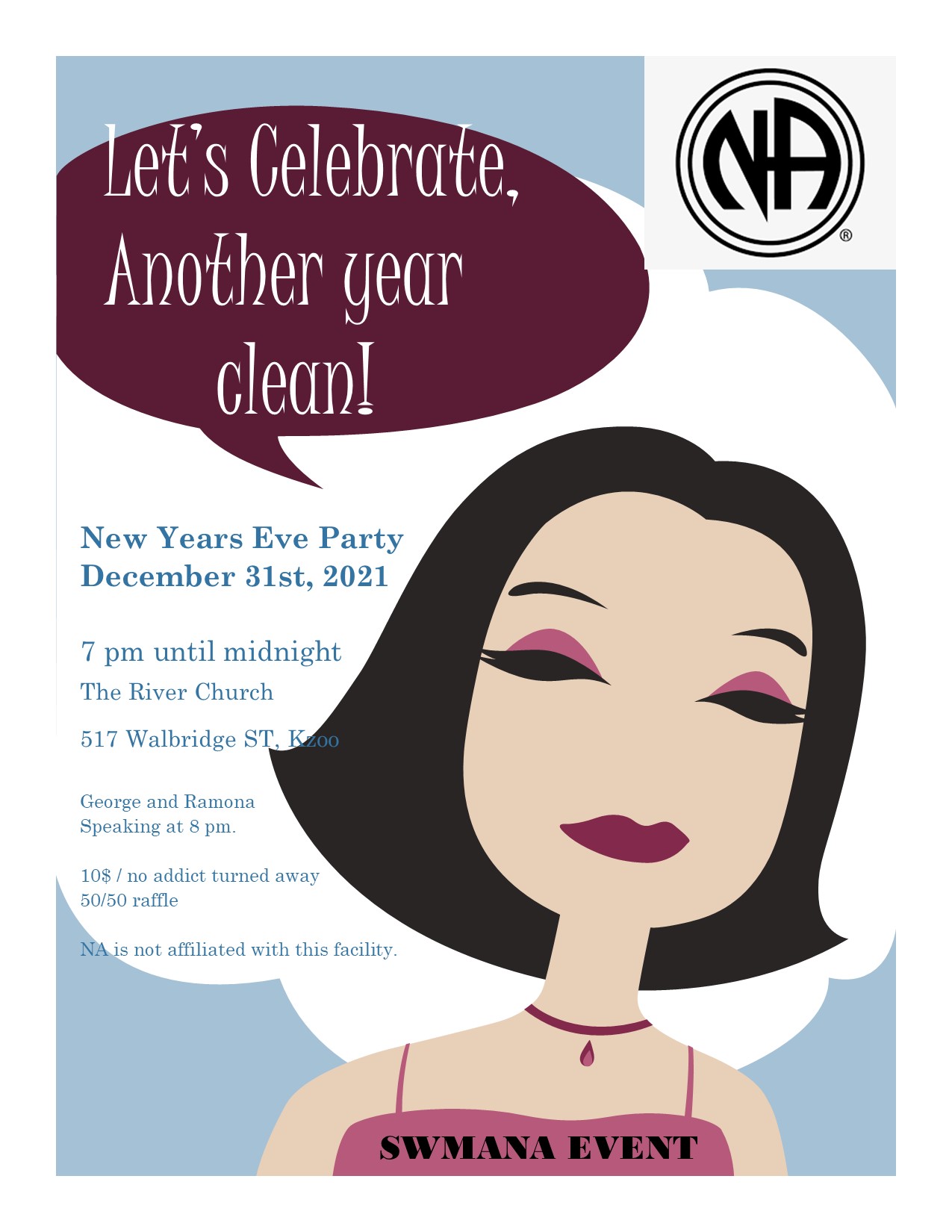 Ad Hoc (if applicable) - NONE Old BusinessArea Positions Open- VOTES WERE TAKEN FOR H & I AND CO H & I. Open positions for Co SecretaryOpen positions for Co TreasurerPlease announce open positions at your homegroups Meeting Locations for 2022 were discussed- possibly at The Church of Christ73121 M 43, South Haven, MI 49090 for Jan, Feb, March. Discussion was tabled as we hope to be able to schedule the entire year at the December meeting. **We are looking for potential locations to host our next ASC Meetings for the months of April, May and June (up to 30.00 per month is budgeted for rent for the hosting facility). Please bring any possible ASC meeting locations to next month’s ASC Meeting.New BusinessNext ASC Meeting will be on Dec 19th 2021 @3pm.  Subcommittees meet at 2pm. The location will be at the North Park Reform Church1316 Barney St. Kalamazoo, MI b.  H & I IS ASKING FOR APPROVAL OF A 1,500 BUDGET FOR 2022- PLEASE VOTE AT YOUR HOMEGROUPSc.   Home group reports (if anything to report)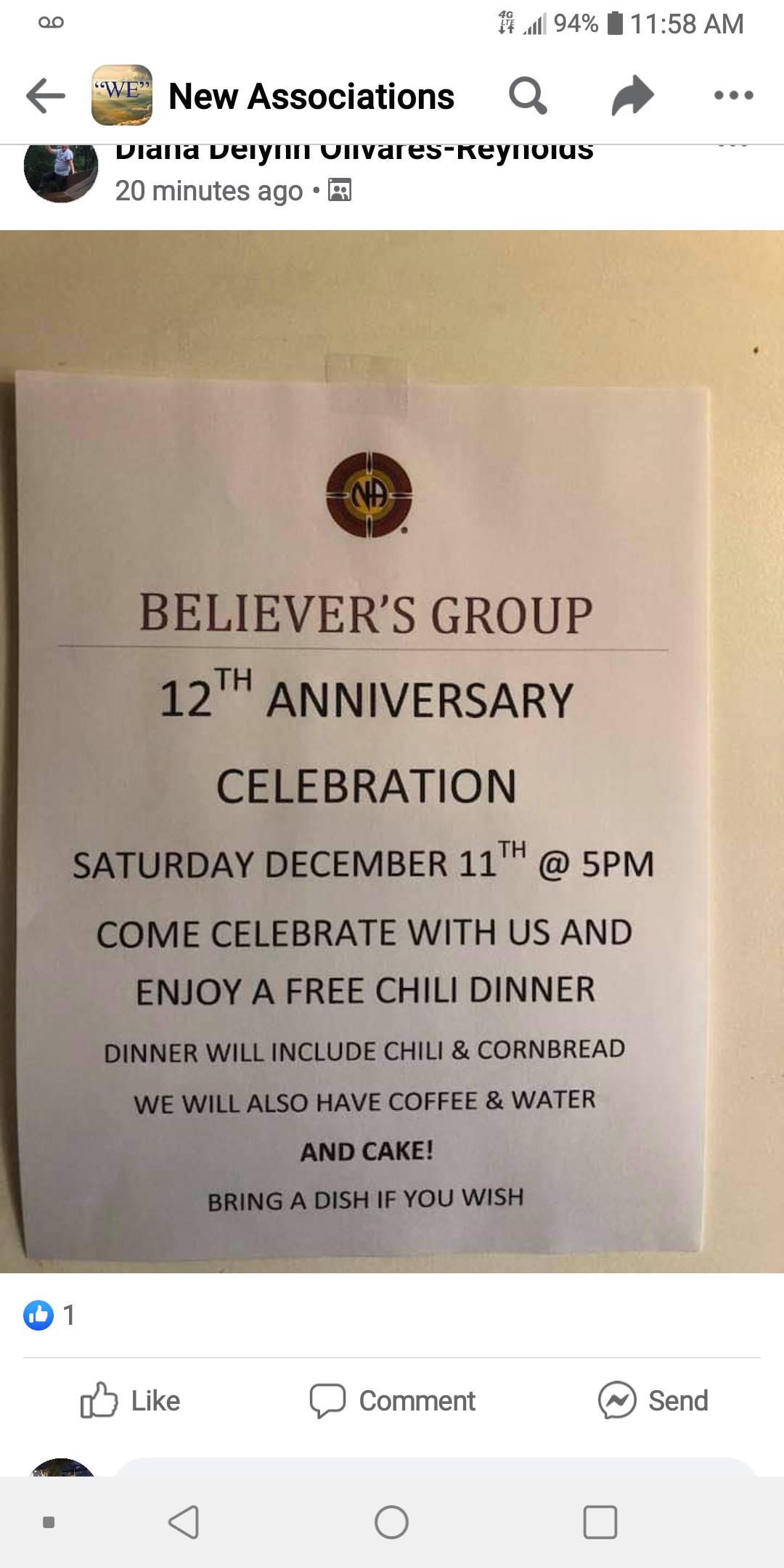 Close with a moment of silence and the We version of the Serenity PrayerPositionNominee(s)Yea/NayChairMike CYCo ChairUriah CYSecretaryLindsey PYCo SecretaryOPENOTreasurerStacey RYCo TreasurerOPENORCMJason LYRCMAJeff SYPRDeb CYCo PRColin S.YOutreachAngeline S YActivitiesMelissa FYH&IAndy G.YCo H&IKenny T.Y